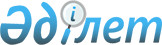 Мәслихаттың 2020 жылғы 28 желтоқсандағы № 454 "Қарасу ауданының 2021-2023 жылдарға арналған аудандық бюджеті туралы" шешіміне өзгерістер мен толықтыру енгізу туралыҚостанай облысы Қарасу ауданы мәслихатының 2021 жылғы 19 ақпандағы № 13 шешімі. Қостанай облысының Әділет департаментінде 2021 жылғы 23 ақпанда № 9782 болып тіркелді
      2008 жылғы 4 желтоқсандағы Қазақстан Республикасы Бюджет кодексінің 104, 106-баптарына сәйкес Қарасу аудандық мәслихаты ШЕШІМ ҚАБЫЛДАДЫ:
      1. Мәслихаттың "Қарасу ауданының 2021-2023 жылдарға арналған аудандық бюджеті туралы" 2020 жылғы 28 желтоқсандағы № 454 шешіміне (2020 жылғы 30 желтоқсанда Қазақстан Республикасы нормативтік құқықтық актілерінің эталондық бақылау банкінде жарияланған, Нормативтік құқықтық актілерді мемлекеттік тіркеу тізілімінде № 9671 болып тіркелген) мынадай өзгерістер мен толықтыру енгізілсін:
      көрсетілген шешімнің 1-тармағы жаңа редакцияда жазылсын:
      "1. Қарасу ауданының 2021-2023 жылдарға арналған бюджеті тиісінше 1, 2 және 3-қосымшаларға сәйкес, оның ішінде 2021 жылға мынадай көлемдерде бекітілсін:
      1) кірістер – 4 744 068,5 мың теңге, оның iшiнде:
      салықтық түсімдер бойынша – 1 567 234,0 мың теңге; 
      салықтық емес түсімдер бойынша – 13 548,0 мың теңге;
      негізгі капиталды сатудан түсетін түсімдер бойынша –13 688,0 мың теңге;
      трансферттер түсімі бойынша – 3 149 598,5 мың теңге;
      2) шығындар – 5 064 434,3 мың теңге;
      3) таза бюджеттiк кредиттеу – 60 563,0 мың теңге, оның iшiнде:
      бюджеттiк кредиттер – 87 510,0 мың теңге;
      бюджеттiк кредиттердi өтеу – 26 947,0 мың теңге; 
      4) қаржы активтерімен операциялар бойынша сальдо – 87 600,0 мың теңге;
      5) бюджет тапшылығы (профициті) – - 468 528,8 мың теңге;
      6) бюджет тапшылығын қаржыландыру (профицитін пайдалану) – 468 528,8 мың теңге.";
      мынадай мазмұндағы 4-1-тармақпен толықтырылсын:
      "4-1. 2021 жылға арналған аудандық бюджетте 2020 жылы пайдаланылмаған (толық пайдаланылмаған) нысаналы трансферттерді қайтару 226,8 мың теңге сомасында көзделсін, оның ішінде:
      республикалық бюджеттен 2,9 мың теңге, облыстық бюджеттен 223,9 мың теңге сомасында.";
      көрсетілген шешімнің 1-қосымшасы осы шешімнің қосымшасына сәйкес жаңа редакцияда жазылсын.
      2. Осы шешім 2021 жылғы 1 қаңтардан бастап қолданысқа енгізіледі. 2021 жылға арналған аудандық бюджет
					© 2012. Қазақстан Республикасы Әділет министрлігінің «Қазақстан Республикасының Заңнама және құқықтық ақпарат институты» ШЖҚ РМК
				
      Сессия төрағасы 

К. Муканов

      Қарасу аудандық мәслихатының хатшысы 

С. Кажиев
Мәслихаттың
2021 жылғы 19 ақпандағы
№ 13 шешіміне
қосымшаМәслихаттың 
2020 жылғы 28 желтоқсандағы
№ 454 шешіміне
1-қосымша
Санаты
Санаты
Санаты
Санаты
Санаты
Сомасы, мың теңге
Сыныбы
Сыныбы
Сыныбы
Сыныбы
Сомасы, мың теңге
Кіші сыныбы
Кіші сыныбы
Кіші сыныбы
Сомасы, мың теңге
Атауы
Атауы
Сомасы, мың теңге
I. Кірістер
I. Кірістер
4744068,5
1
Салықтық түсімдер
Салықтық түсімдер
1567234,0
01
Табыс салығы
Табыс салығы
864028,0
1
Корпоративтік табыс салығы
Корпоративтік табыс салығы
357160,0
2
Жеке табыс салығы
Жеке табыс салығы
506868,0
03
Әлеуметтік салық
Әлеуметтік салық
447000,0
1
Әлеуметтік салық
Әлеуметтік салық
447000,0
04
Меншікке салынатын салықтар
Меншікке салынатын салықтар
139645,0
1
Мүлікке салынатын салықтар
Мүлікке салынатын салықтар
139645,0
05
Тауарларға, жұмыстарға және қызметтерге салынатын ішкі салықтар
Тауарларға, жұмыстарға және қызметтерге салынатын ішкі салықтар
113378,0
2
Акциздер
Акциздер
2303,0
3
Табиғи және басқа да ресурстарды пайдаланғаны үшін түсетін түсімдер
Табиғи және басқа да ресурстарды пайдаланғаны үшін түсетін түсімдер
102868,0
4
Кәсіпкерлік және кәсіби қызметті жүргізгені үшін алынатын алымдар
Кәсіпкерлік және кәсіби қызметті жүргізгені үшін алынатын алымдар
8207,0
08
Заңдық маңызы бар әрекеттерді жасағаны және (немесе) оған уәкілеттігі бар мемлекеттік органдар немесе лауазымды адамдар құжаттар бергені үшін алынатын міндетті төлемдер
Заңдық маңызы бар әрекеттерді жасағаны және (немесе) оған уәкілеттігі бар мемлекеттік органдар немесе лауазымды адамдар құжаттар бергені үшін алынатын міндетті төлемдер
3183,0
1
Мемлекеттік баж
Мемлекеттік баж
3183,0
2
Салықтық емес түсімдер
Салықтық емес түсімдер
13548,0
01
Мемлекеттік меншіктен түсетін кірістер
Мемлекеттік меншіктен түсетін кірістер
407,0
5
Мемлекет меншігіндегі мүлікті жалға беруден түсетін кірістер
Мемлекет меншігіндегі мүлікті жалға беруден түсетін кірістер
323,0
7
Мемлекеттік бюджеттен берілген кредиттер бойынша сыйақылар
Мемлекеттік бюджеттен берілген кредиттер бойынша сыйақылар
23,0
9
Мемлекет меншігінен түсетін басқа да кірістер 
Мемлекет меншігінен түсетін басқа да кірістер 
61,0
04
Мемлекеттік бюджеттен қаржыландырылатын, сондай-ақ Қазақстан Республикасы Ұлттық Банкінің бюджетінен (шығыстар сметасынан) қамтылатын және қаржыландырылатын мемлекеттік мекемелер салатын айыппұлдар, өсімпұлдар, санкциялар, өндіріп алулар
Мемлекеттік бюджеттен қаржыландырылатын, сондай-ақ Қазақстан Республикасы Ұлттық Банкінің бюджетінен (шығыстар сметасынан) қамтылатын және қаржыландырылатын мемлекеттік мекемелер салатын айыппұлдар, өсімпұлдар, санкциялар, өндіріп алулар
4239,0
1
Мұнай секторы ұйымдарынан және жәбірленушілерге өтемақы қорына түсетін түсімдерді қоспағанда, мемлекеттік бюджеттен қаржыландырылатын, сондай-ақ Қазақстан Республикасы Ұлттық Банкінің бюджетінен (шығыстар сметасынан) қамтылатын және қаржыландырылатын мемлекеттік мекемелер салатын айыппұлдар, өсімпұлдар, санкциялар, өндіріп алулар
Мұнай секторы ұйымдарынан және жәбірленушілерге өтемақы қорына түсетін түсімдерді қоспағанда, мемлекеттік бюджеттен қаржыландырылатын, сондай-ақ Қазақстан Республикасы Ұлттық Банкінің бюджетінен (шығыстар сметасынан) қамтылатын және қаржыландырылатын мемлекеттік мекемелер салатын айыппұлдар, өсімпұлдар, санкциялар, өндіріп алулар
4239,0
06
Басқа да салықтық емес түсімдер
Басқа да салықтық емес түсімдер
8902,0
1
Басқа да салықтық емес түсімдер
Басқа да салықтық емес түсімдер
8902,0
3
Негізгі капиталды сатудан түсетін түсімдер
Негізгі капиталды сатудан түсетін түсімдер
13688,0
01
Мемлекеттік мекемелерге бекітілген мемлекеттік мүлікті сату
Мемлекеттік мекемелерге бекітілген мемлекеттік мүлікті сату
12038,0
1
Мемлекеттік мекемелерге бекітілген мемлекеттік мүлікті сату
Мемлекеттік мекемелерге бекітілген мемлекеттік мүлікті сату
12038,0
03
Жерді және материалдық емес активтерді сату
Жерді және материалдық емес активтерді сату
1650,0
1
Жерді сату
Жерді сату
1650,0
4
Трансферттердің түсімдері
Трансферттердің түсімдері
3149598,5
02
Мемлекеттік басқарудың жоғары тұрған органдарынан түсетін трансферттер
Мемлекеттік басқарудың жоғары тұрған органдарынан түсетін трансферттер
3149598,5
2
Облыстық бюджеттен түсетін трансферттер
Облыстық бюджеттен түсетін трансферттер
3149598,5
Функционалдық топ
Функционалдық топ
Функционалдық топ
Функционалдық топ
Функционалдық топ
Сомасы, мың теңге
Кіші функция
Кіші функция
Кіші функция
Кіші функция
Сомасы, мың теңге
Бюджеттік бағдарламалардың әкімшісі
Бюджеттік бағдарламалардың әкімшісі
Бюджеттік бағдарламалардың әкімшісі
Сомасы, мың теңге
Бағдарлама
Бағдарлама
Сомасы, мың теңге
Атауы
Сомасы, мың теңге
II. Шығындар
5064434,3
01
Жалпы сипаттағы мемлекеттік қызметтер
245385,0
1
Мемлекеттiк басқарудың жалпы функцияларын орындайтын өкiлдi, атқарушы және басқа органдар
174483,0
112
Аудан (облыстық маңызы бар қала) мәслихатының аппараты
20078,0
001
Аудан (облыстық маңызы бар қала) мәслихатының қызметін қамтамасыз ету жөніндегі қызметтер
20078,0
122
Аудан (облыстық маңызы бар қала) әкімінің аппараты
154405,0
001
Аудан (облыстық маңызы бар қала) әкімінің қызметін қамтамасыз ету жөніндегі қызметтер
154405,0
2
Қаржылық қызмет
28395,0
452
Ауданның (облыстық маңызы бар қаланың) қаржы бөлімі
28395,0
001
Ауданның (облыстық маңызы бар қаланың) бюджетін орындау және коммуналдық меншігін басқару саласындағы мемлекеттік саясатты іске асыру жөніндегі қызметтер
26974,0
003
Салық салу мақсатында мүлікті бағалауды жүргізу
883,0
010
Жекешелендіру, коммуналдық меншікті басқару, жекешелендіруден кейінгі қызмет және осыған байланысты дауларды реттеу
538,0
5
Жоспарлау және статистикалық қызмет
16328,0
453
Ауданның (облыстық маңызы бар қаланың) экономика және бюджеттік жоспарлау бөлімі
16328,0
001
Экономикалық саясатты, мемлекеттік жоспарлау жүйесін қалыптастыру және дамыту саласындағы мемлекеттік саясатты іске асыру жөніндегі қызметтер
16328,0
9
Жалпы сипаттағы өзге де мемлекеттік қызметтер
26179,0
492
Ауданның (облыстық маңызы бар қаланың) тұрғын үй-коммуналдық шаруашылығы, жолаушылар көлігі, автомобиль жолдары және тұрғын үй инспекциясы бөлімі
26179,0
001
Жергілікті деңгейде тұрғын үй-коммуналдық шаруашылық, жолаушылар көлігі, автомобиль жолдары саласындағы мемлекеттік саясатты іске асыру жөніндегі қызметтер
13856,0
113
Төменгі тұрған бюджеттерге берілетін нысаналы ағымдағы трансферттер
12323,0
02
Қорғаныс
7787,0
1
Әскери мұқтаждар
5401,0
122
Аудан (облыстық маңызы бар қала) әкімінің аппараты
5401,0
005
Жалпыға бірдей әскери міндетті атқару шеңберіндегі іс-шаралар
5401,0
2
Төтенше жағдайлар жөніндегі жұмыстарды ұйымдастыру
2386,0
122
Аудан (облыстық маңызы бар қала) әкімінің аппараты
2386,0
006
Аудан (облыстық маңызы бар қала) ауқымындағы төтенше жағдайлардың алдын алу және оларды жою
2386,0
06
Әлеуметтiк көмек және әлеуметтiк қамсыздандыру 
230568,0
1
Әлеуметтiк қамсыздандыру
34872,0
451
Ауданның (облыстық маңызы бар қаланың) жұмыспен қамту және әлеуметтік бағдарламалар бөлімі
34872,0
005
Мемлекеттік атаулы әлеуметтік көмек 
34872,0
2
Әлеуметтiк көмек
159678,0
451
Ауданның (облыстық маңызы бар қаланың) жұмыспен қамту және әлеуметтік бағдарламалар бөлімі
159678,0
002
Жұмыспен қамту бағдарламасы
70191,0
006
Тұрғын үйге көмек көрсету
147,0
007
Жергілікті өкілетті органдардың шешімі бойынша мұқтаж азаматтардың жекелеген топтарына әлеуметтік көмек
27737,0
010
Үйден тәрбиеленіп оқытылатын мүгедек балаларды материалдық қамтамасыз ету
2521,0
014
Мұқтаж азаматтарға үйде әлеуметтік көмек көрсету
20441,0
017
Оңалтудың жеке бағдарламасына сәйкес мұқтаж мүгедектердi мiндеттi гигиеналық құралдармен қамтамасыз ету, қозғалуға қиындығы бар бірінші топтағы мүгедектерге жеке көмекшінің және есту бойынша мүгедектерге қолмен көрсететiн тіл маманының қызметтерін ұсыну
13928,0
023
Жұмыспен қамту орталықтарының қызметін қамтамасыз ету
24713,0
9
Әлеуметтiк көмек және әлеуметтiк қамтамасыз ету салаларындағы өзге де қызметтер
36018,0
451
Ауданның (облыстық маңызы бар қаланың) жұмыспен қамту және әлеуметтік бағдарламалар бөлімі
36018,0
001
Жергілікті деңгейде халық үшін әлеуметтік бағдарламаларды жұмыспен қамтуды қамтамасыз етуді іске асыру саласындағы мемлекеттік саясатты іске асыру жөніндегі қызметтер
27542,0
011
Жәрдемақыларды және басқа да әлеуметтік төлемдерді есептеу, төлеу мен жеткізу бойынша қызметтерге ақы төлеу
925,0
050
Қазақстан Республикасында мүгедектердің құқықтарын қамтамасыз етуге және өмір сүру сапасын жақсарту
7551,0
07
Тұрғын үй-коммуналдық шаруашылық
1157049,5
1
Тұрғын үй шаруашылығы
2194,0
492
Ауданның (облыстық маңызы бар қаланың) тұрғын үй-коммуналдық шаруашылығы, жолаушылар көлігі, автомобиль жолдары және тұрғын үй инспекциясы бөлімі
2194,0
003
Мемлекеттік тұрғын үй қорын сақтауды ұйымдастыру
2194,0
2
Коммуналдық шаруашылық
1150505,5
466
Ауданның (облыстық маңызы бар қаланың) сәулет, қала құрылысы және құрылыс бөлімі
1138008,0
058
Елді мекендердегі сумен жабдықтау және су бұру жүйелерін дамыту
1138008,0
492
Ауданның (облыстық маңызы бар қаланың) тұрғын үй-коммуналдық шаруашылығы, жолаушылар көлігі, автомобиль жолдары және тұрғын үй инспекциясы бөлімі
12497,5
058
Ауылдық елді мекендердегі сумен жабдықтау және су бұру жүйелерін дамыту
12497,5
3
Елді - мекендерді көркейту
4350,0
492
Ауданның (облыстық маңызы бар қаланың) тұрғын үй-коммуналдық шаруашылығы, жолаушылар көлігі, автомобиль жолдары және тұрғын үй инспекциясы бөлімі
4350,0
015
Елдi мекендердегі көшелердi жарықтандыру
4350,0
08
Мәдениет, спорт, туризм және ақпараттық кеңістiк
336838,0
1
Мәдениет саласындағы қызмет
144142,0
455
Ауданның (облыстық маңызы бар қаланың) мәдениет және тілдерді дамыту бөлімі
144142,0
003
Мәдени-демалыс жұмысын қолдау
144142,0
2
Спорт
56548,0
465
Ауданның (облыстық маңызы бар қаланың) дене шынықтыру және спорт бөлімі
56548,0
001
Жергілікті деңгейде дене шынықтыру және спорт саласындағы мемлекеттік саясатты іске асыру жөніндегі қызметтер
10955,0
005
Ұлттық және бұқаралық спорт түрлерін дамыту
29691,0
006
Аудандық (облыстық маңызы бар қалалық) деңгейде спорттық жарыстар өткiзу
2856,0
007
Әртүрлi спорт түрлерi бойынша аудан (облыстық маңызы бар қала) құрама командаларының мүшелерiн дайындау және олардың облыстық спорт жарыстарына қатысуы
13046,0
3
Ақпараттық кеңiстiк
98743,0
455
Ауданның (облыстық маңызы бар қаланың) мәдениет және тілдерді дамыту бөлімі
93743,0
006
Аудандық (қалалық) кiтапханалардың жұмыс істеуі
84309,0
007
Мемлекеттік тілді және Қазақстан халқының басқа да тілдерін дамыту
9434,0
456
Ауданның (облыстық маңызы бар қаланың) ішкі саясат бөлімі
5000,0
002
Мемлекеттік ақпараттық саясат жүргізу жөніндегі қызметтер
5000,0
9
Мәдениет, спорт, туризм және ақпараттық кеңiстiктi ұйымдастыру жөнiндегi өзге де қызметтер
37405,0
455
Ауданның (облыстық маңызы бар қаланың) мәдениет және тілдерді дамыту бөлімі
11305,0
001
Жергілікті деңгейде тілдерді және мәдениетті дамыту саласындағы мемлекеттік саясатты іске асыру жөніндегі қызметтер
11305,0
456
Ауданның (облыстық маңызы бар қаланың) ішкі саясат бөлімі
26100,0
001
Жергілікті деңгейде ақпарат, мемлекеттілікті нығайту және азаматтардың әлеуметтік сенімділігін қалыптастыру саласында мемлекеттік саясатты іске асыру жөніндегі қызметтер
16737,0
003
Жастар саясаты саласында іс-шараларды іске асыру
9363,0
09
Отын-энергетика кешенi және жер қойнауын пайдалану
114618,0
1
Отын және энергетика
114618,0
466
Ауданның (облыстық маңызы бар қаланың) сәулет, қала құрылысы және құрылыс бөлімі
14312,0
009
Жылу-энергетикалық жүйені дамыту
14312,0
492
Ауданның (облыстық маңызы бар қаланың) тұрғын үй-коммуналдық шаруашылығы, жолаушылар көлігі, автомобиль жолдары және тұрғын үй инспекциясы бөлімі
100306,0
009
Жылу-энергетикалық жүйені дамыту
100306,0
10
Ауыл, су, орман, балық шаруашылығы, ерекше қорғалатын табиғи аумақтар, қоршаған ортаны және жануарлар дүниесін қорғау, жер қатынастары
61427,0
1
Ауыл шаруашылығы
28562,0
462
Ауданның (облыстық маңызы бар қаланың) ауыл шаруашылығы бөлімі
28562,0
001
Жергілікті деңгейде ауыл шаруашылығы саласындағы мемлекеттік саясатты іске асыру жөніндегі қызметтер
28562,0
6
Жер қатынастары
15895,0
463
Ауданның (облыстық маңызы бар қаланың) жер қатынастары бөлімі
15895,0
001
Аудан (облыстық маңызы бар қала) аумағында жер қатынастарын реттеу саласындағы мемлекеттік саясатты іске асыру жөніндегі қызметтер
15895,0
9
Ауыл, су, орман, балық шаруашылығы, қоршаған ортаны қорғау және жер қатынастары саласындағы басқа да қызметтер
16970,0
453
Ауданның (облыстық маңызы бар қаланың) экономика және бюджеттік жоспарлау бөлімі
16970,0
099
Мамандарға әлеуметтік қолдау көрсету жөніндегі шараларды іске асыру
16970,0
11
Өнеркәсіп, сәулет, қала құрылысы және құрылыс қызметі
25916,0
2
Сәулет, қала құрылысы және құрылыс қызметі
25916,0
466
Ауданның (облыстық маңызы бар қаланың) сәулет, қала құрылысы және құрылыс бөлімі
25916,0
001
Құрылыс, облыс қалаларының, аудандарының және елді мекендерінің сәулеттік бейнесін жақсарту саласындағы мемлекеттік саясатты іске асыру және ауданның (облыстық маңызы бар қаланың) аумағын оңтайла және тиімді қала құрылыстық игеруді қамтамасыз ету жөніндегі қызметтер
11438,0
013
Аудан аумағында қала құрылысын дамытудың кешенді схемаларын, аудандық (облыстық) маңызы бар қалалардың, кенттердің және өзге де ауылдық елді мекендердің бас жоспарларын әзірлеу
14478,0
12
Көлiк және коммуникация
23591,0
1
Автомобиль көлiгi
23591,0
492
Ауданның (облыстық маңызы бар қаланың) тұрғын үй-коммуналдық шаруашылығы, жолаушылар көлігі, автомобиль жолдары және тұрғын үй инспекциясы бөлімі
23591,0
023
Автомобиль жолдарының жұмыс істеуін қамтамасыз ету
20000,0
025
Көлiк инфрақұрылымының басым жобаларын іске асыру
3591,0
13
Басқалар 
40270,0
3
Кәсіпкерлік қызметті қолдау және бәсекелестікті қорғау
11090,0
469
Ауданның (облыстық маңызы бар қаланың) кәсіпкерлік бөлімі
11090,0
001
Жергілікті деңгейде кәсіпкерлікті дамыту саласындағы мемлекеттік саясатты іске асыру жөніндегі қызметтер
11090,0
9
Басқалар
29180,0
452
Ауданның (облыстық маңызы бар қаланың) қаржы бөлімі
29180,0
012
Ауданның (облыстық маңызы бар қаланың) жергілікті атқарушы органының резерві
29180,0
14
Борышқа қызмет көрсету
86795,0
1
Борышқа қызмет көрсету
86795,0
452
Ауданның (облыстық маңызы бар қаланың) қаржы бөлімі
86795,0
013
Жергілікті атқарушы органдардың облыстық бюджеттен қарыздар бойынша сыйақылар мен өзге де төлемдерді төлеу бойынша борышына қызмет көрсету
86795,0
15
Трансферттер
2734189,8
1
Трансферттер
2734189,8
452
Ауданның (облыстық маңызы бар қаланың) қаржы бөлімі
2734189,8
006
Пайдаланылмаған (толық пайдаланылмаған) нысаналы трансферттерді қайтару
226,8
024
Заңнаманы өзгертуге байланысты жоғары тұрған бюджеттің шығындарын өтеуге төменгі тұрған бюджеттен ағымдағы нысаналы трансферттер
2524443,0
038
Субвенциялар
209520,0
III. Таза бюджеттік кредиттеу
60563,0
Бюджеттік кредиттер
87510,0
10
Ауыл, су, орман, балық шаруашылығы, ерекше қорғалатын табиғи аумақтар, қоршаған ортаны және жануарлар дүниесін қорғау, жер қатынастары
87510,0
9
Ауыл, су, орман, балық шаруашылығы, қоршаған ортаны қорғау және жер қатынастары саласындағы басқа да қызметтер
87510,0
453
Ауданның (облыстық маңызы бар қаланың) экономика және бюджеттік жоспарлау бөлімі
87510,0
006
Мамандарды әлеуметтік қолдау шараларын іске асыру үшін бюджеттік кредиттер
87510,0
5
Бюджеттік кредиттерді өтеу
26947,0
01
Бюджеттік кредиттерді өтеу
26947,0
1
Мемлекеттік бюджеттен берілген бюджеттік кредиттерді өтеу
26947,0
13
Жеке тұлғаларға жергілікті бюджеттен берілген бюджеттік кредиттерді өтеу
26947,0
ІV. Қаржы активтерімен операциялар бойынша сальдо
87600,0
13
Басқалар
87600,0
9
Басқалар
87600,0
492
Ауданның (облыстық маңызы бар қаланың) тұрғын үй-коммуналдық шаруашылығы, жолаушылар көлігі, автомобиль жолдары және тұрғын үй инспекциясы бөлімі
87600,0
065
Заңды тұлғалардың жарғылық капиталын қалыптастыру немесе ұлғайту
87600,0
V. Бюджет тапшылығы (профициті)
-468528,8
VI. Бюджет тапшылығын қаржыландыру (профицитін пайдалану)
468528,8
7
Қарыздар түсімдері
406749,0
01
Мемлекеттік ішкі қарыздар
406749,0
2
Қарыз алу келісім-шарттары
406749,0
03
Ауданның (облыстық маңызы бар қаланың) жергілікті атқарушы органы алатын қарыздар
406749,0
16
Қарыздарды өтеу
26947,0
1
Қарыздарды өтеу
26947,0
452
Ауданның (облыстық маңызы бар қаланың) қаржы бөлімі
26947,0
008
Жергілікті атқарушы органның жоғары тұрған бюджет алдындағы борышын өтеу
26947,0
Бюджет қаражаты қалдығының қозғалысы
88726,8
8
Бюджет қаражатының пайдаланылатын қалдықтары
88726,8
01
Бюджет қаражаты қалдықтары
88726,8
1
Бюджет қаражатының бос қалдықтары
88726,8